Today we are celebrating the ascension of Jesus. Like all of us he departed this life when he died. It is our faith that he is living in communion of life with God his Father. The Responsorial Psalm (Psalm 47) was composed in ancient Israel for the enthronement of the king.Today we celebrate the climax of Jesus’ life. At his death he entered into the fullness of communion with God, which we speak of as ‘heaven’, where he became, in the words of the psalm, ‘great king over all the earth’.Since Easter we have had a period of forty days in which we have been thinking about all the different ways in which Jesus has kept thepromise which he gave his disciples in today’s Gospel: ‘I am with you always, to the end of the age’.The forty days is itself symbolic of our life’s journey. We know that he will be with us at every stage of our life’s journey.Today, however, let us begin by forgetting ourselves and just looking at Jesus, and expressing our joy that at the end of his life’s journey,God raised him to life and took him to himself, into an eternal embrace of love.We remember that on the day of his resurrection he asked Mary ofMagdala to go and tell Peter and the other apostles: ‘I am ascending to my Father and your Father, to my God and your God’ (John 20:17).Like us, Jesus spent his life dreaming of this day, his whole beinglonging to see God face to face and to enjoy the communion of love for which we are all created and for which we all yearn.As we love him, so our hearts are happy for him. His time of waiting, his time of suffering is over.Nothing can ever come between the longing of his heart and the joy of experiencing his hearts’s desire.An Excerpt by Michael Fallon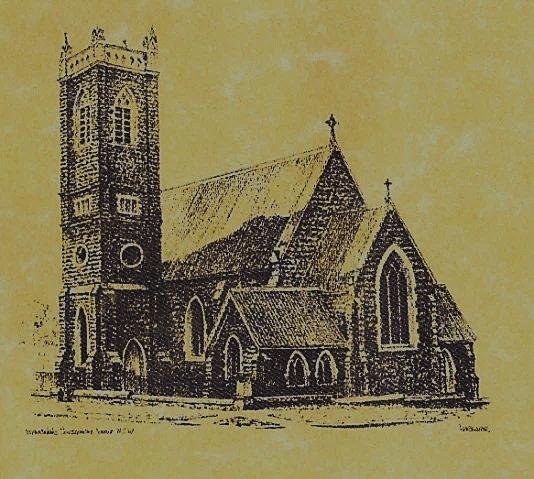 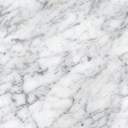 FEAST DAYS			                                                         31st May – The Visitation of the Blessed Virgin Mary				   	 1st June – Saint Justin							                3rd June – Saint Charles Lwanga and Companions						       ~			             ~			      ~               		                                          Ascension Prayer	                                   	                      Queen of heaven, rejoice, alleluia.  For Christ, your Son and Son of God, has risen as he said, alleluia.  Pray to God for us, alleluia.              Regina Caeli (12th Century)       ~PARISH  NEWS~   	        PREPARATION FOR CONFIRMATION  the final information evening will be this Saturday 27th May at 5pm for candidates and parents to attend - followed by the 6pm Vigil Mass presented by the Year 5/6 Class.			                                 GOOD SHEPHERD APPEAL 2017  thank you to our generous parishioners, we have forwarded a cheque for $404.40.        					      PROJECT COMPASSION BOXES  please bring these in before 31st May 2017. BAPTISM   we welcome into our community this weekend  Kobe Brad Jelly son of Brad and Allison.  We pray for baptism families.	           AUSTRALIAN CATHOLICS please take your copy of the Winter 2017 Parish Edition.								        WEEK OF PRAYER FOR CHRISTIAN UNITY 28th May to 4th June 2017.  The Baptist Church will be hosting a reconciliation on Sunday 4th June at 6.30pm followed by supper.  Everyone welcome.				           NSW HERITAGE MONTH – Historic Saint Patrick’s Church Gundagai (1885).  First Catholic Church for Gundagai was 1854 and Lanigan Abbey Estate 1888 (former Catholic Convent and school).  Come and visit these buildings this weekend from 11am to 3pm.  For more information contact Joan and Brian Tozer on 69442852 or 0410633745.					    SPECIAL THANKS  to our McAuley students and teachers for presenting the Vigil Mass this weekend.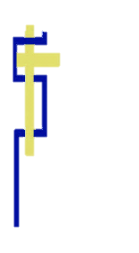 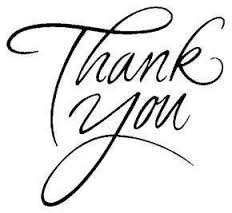               ~ GOSPEL  REFLECTION ~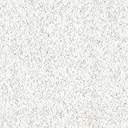 T  THIS WEEK     Saturday & Sunday  27th & 28th May    T  THIS WEEK     Saturday & Sunday  27th & 28th May    T  THIS WEEK     Saturday & Sunday  27th & 28th May    T  THIS WEEK     Saturday & Sunday  27th & 28th May    MinistrySaturday Vigil 6pm              Sunday 10am              Sunday 10amAcolyte              Anne Huebner              Peter Malone              Peter MaloneReader                School Mass               Kath Rosetta               Kath RosettaCommentator                School Mass            Trish Matthews            Trish MatthewsChildren’s Liturgy                     ----------               Fran Butler               Fran ButlerMusicians                Anna Quinn         Patricia & Monica        Patricia & MonicaAltar ServersDarcy Halloran & Charlotte Kelly   Gabbi  & Maggi Dalisay   Gabbi  & Maggi DalisayChurch Care________________________LINEN               Maria CobdenGroup 2:  Cathy, Anna, Pat, Cheryl & RhondaGroup 2:  Cathy, Anna, Pat, Cheryl & RhondaGroup 2:  Cathy, Anna, Pat, Cheryl & RhondaNEXT WEEK    Saturday & Sunday  3rd & 4th JuneNEXT WEEK    Saturday & Sunday  3rd & 4th JuneNEXT WEEK    Saturday & Sunday  3rd & 4th JuneNEXT WEEK    Saturday & Sunday  3rd & 4th JuneMinistryVigil 6pmVigil 6pm10amAcolyte                 Tony Butler                 Tony Butler               Dave SheddenReader             Rick Hargreaves             Rick Hargreaves                 Mark HoganCommentator                Anita Mason                Anita Mason               Pat SpannagleChildren’s Liturgy                   ----------                   ----------                Caitlin LarterMusicians           Patricia & Monica           Patricia & Monica          Maureen NormanAltar Servers               New servers               New servers Chloe Turnbull & Lily WebbChurch CareGroup 3:  Yvonne, Lee, Mary, Colleen, Kath & Brian    Group 3:  Yvonne, Lee, Mary, Colleen, Kath & Brian    Group 3:  Yvonne, Lee, Mary, Colleen, Kath & Brian    